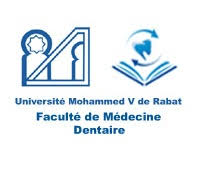 SEMESTRE 5L.PPROTHESES  DENTAIRES.Semaine du 25/01/2021 au 30/01/2021Lun 25/01/21Mar 26/01/21Mer 27/01/21Jeu 28/01/21Vend 29/01/21Sam 30/01/2109h00 à 10h3009h00 à 10h3011h00 à 13h0009h00 à 10h3009h00 à 11h0009h00 à 10h30T.POrthopédie Dento – FacialePr.RERHRHAYSalle de formation continue10h00 à 12h0011h00 à 12h30T.POrthopédie Dento – FacialePr.RERHRHAYSalle de formation continue11h00 à12h3010h30 à12h0011h00 à12h30Prothèse ConjointeDr.CHAKIB ELHARTIOrthopédie Dento – FacialeDr.BENKADOURT.POrthopédie Dento – FacialePr.RERHRHAYSalle de formation continue13h30 à 15h0013h30 à 15h3013h30 à 15h0012h30 à 14h3013h30 à 15h0013h30 à 15h00T.PProthèse ConjointeMR.Z.ENNIBI15h00 à 16h3015h00 à 16h3015h00 à 16h3015h00 à 16h3015h00 à 16h30